AUTOEVALUACIÓNMANTENIMIENTO PREVENTIVO A TALADRO DE PEDESTALNombre: ______________________________________________      Fecha: ________Puntaje ideal:  30 puntos    Puntaje obtenido: _________    Porcentaje de Logro: _________La siguiente Evaluación tiene por objetivo identificar tus conocimientos y habilidades que adquiriste durante el desarrollo de la actividad de ejecución de mantenimiento preventivo a un taladro de pedestal. Para obtener tu nivel de logro de la evaluación, se considerarán los siguientes niveles: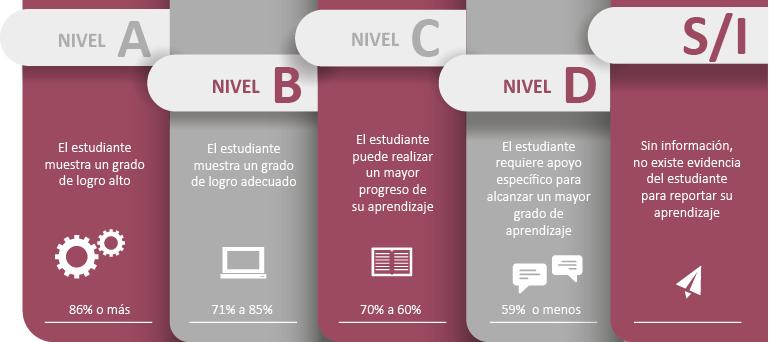 Fuente: Criterios de evaluación, calificación y promoción de estudiantes de 1° básico a 4° año medio – UCE.Instrucciones:Lee las preguntas planteadas en la autoevaluación, reflexiona sobre tus avances y aprendizajes. Luego marca con una x el desempeño que consideres que has logrado durante esta actividad:De acuerdo a los puntos obtenidos identifica tu porcentaje de logro en la tabla.Reflexiona sobre los aprendizajes adquiridos y completa con tu opinión. Redacta una meta en base a los logros alcanzados en esta actividad de acuerdo con lo que necesita reforzar:ObjetivoEjecutar actividades de mantenimiento preventivo a un torno convencional, de acuerdo a pautas de trabajo.OA1Realizar mantenimiento preventivo de la máquina, tanto en funcionamiento como detenida, empleando pautas entregadas por el fabricante y la bitácora de funcionamiento de la máquina, aplicando la normativa de seguridad y de protección del medio ambiente.Aprendizaje EsperadoAE1: Organiza la ejecución de mantenimiento electromecánico preventivo de máquinas en funcionamiento, considerando las pautas entregadas por el fabricante y la bitácora de funcionamiento de la máquina, aplicando la normativa de seguridad y protección del medio ambiente.AE3: Verifica y controla la realización efectiva de las tareas de mantenimiento preventivo a máquinas en funcionamiento o detenidas, de acuerdo al plan de trabajo y a la bitácora de funcionamiento de la máquinaAE5: Obtiene indicadores de mantenimiento, a través de la simulación teórica del contexto laboral y el uso de herramientas digitales.¿Qué aprendí durante esta actividad?DESEMPEÑODESEMPEÑODESEMPEÑOPreguntasBien logradoLogradoPor lograrPreguntas321¿Analicé detalladamente el caso presentado dando respuesta las preguntas planteadas para la recogida de datos?¿Localicé las informaciones y datos previos de guías u otras fuentes antes de completar la pauta de trabajo presentada?¿Pude determinar correctamente las herramientas y equipos necesarios para realizar el mantenimiento del taladro de pedestal?¿Puedo explicar con mis propias palabras lo que es un plan de mantenimiento?¿Identifico las acciones que comprenden el plan de mantenimiento preventivo para un equipo como el taladro de pedestal?¿Realicé los cálculos correctos de tiempo real de las diferentes actividades propuestas en la pauta de trabajo?¿Realicé una completa descripción del estado de los componentes mecánicos y de las herramientas utilizadas, al finalizar el mantenimiento?¿Determiné correctamente el tiempo medio entre fallas, MTBF?¿Determiné correctamente el tiempo medio de reparación, MTTR?¿Determiné correctamente el tiempo medio para fallar, MTTF?Puntaje total obtenido17 PUNTOS O MENOS18 a 21 PUNTOS  22 a 24 PUNTOS25 a 30 PUNTOSNECESITO MAYOR ESFUERZOPUEDO PROGRESAR MÁSVOY EN CAMINOLO ESTOY HACIENDO BIEN59 % o menos60 a 70 % de logro71 a 85% de logro86% de logro o másME PROPONGO UNA META